Tahir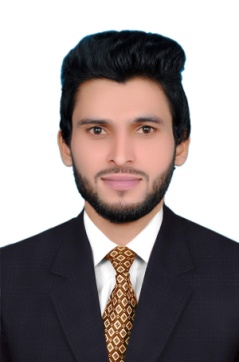 Tahir.352010@2freemail.com 	 CAREER OBJECTIVE A qualified professional with BBA(Hons) in Marketing, seeking a challenging and professionally rewarding position with growth oriented organization to contribute accrued expertise towards the qualitative enhancement of the organizationCAREER SUMMARY Have the essential skills and capabilities to complete multiple projects with competing deadlines. Quick learner with knowledge desire, Active, enthusiastic, energetic, team worker and clear communicator, both oral and written. My work experience, university projects and activities have developed my self-learning abilities, research abilities, organizational skills, oral and written communication skills, therefore, I am able to work in the most challenging projects	EMPLOYMENT EXPERIENCE Engro Foods Limited Lahore Pakistan 		May 2015 to Jan 2017Sales ExecutiveEnsure that sales targets are reached within the agreed periodDevelop and maintain relationships with existing and potential clients to ensure loyalty, through e.g. meetings, telephone calls, emails, visits, events etc. to improve client awareness and interest in future productsManages and develops sales reports and present to sales managerMeeting with clients and follow up for overdue payment in an effective wayPresent a demo of related product ranges to clients when requiredIdentifying/defining your most important customersCoordinate with marketing team and represent the company in exhibitions and promotional activitiesUnderstand and attend to clients' needs, providing them with comprehensive informationBuild long term and effective relationship with clientsDelivered world class customer service, built customer satisfaction and loyalty.Coordination with finance department related to customer credit notesResolving customer issues promptly  within company guidelines, before escalating to higher levelAttend to customer needs, understand their requirements so that maximum number of enquiries are converted into reservations at the best priceAddress customer complaints and service related issuesExplore the target market and build relationship with new clientsEDUCATION BACKGROUNDBBA (Hons) with Major in Marketing in Aug 2015 (first Division)University of Education Lahore Pakistan	Diploma in Commerce 2011 (first Division)Punjab Board of Technical Education Lahore PakistanMatriculation with Science 2009 (First Division)BISE LahoreCOMPUTER SKILLSMS OfficeOutlook Express & Web BrowsingSocial Media ToolsCOMMUNICATION SKILLSFluent in English Speaking and WritingExcellence presentation and organizational skillsArticulate with excellent verbal and written communication skillsAbility to work under pressure and on demandAbility to handle multiple financial instructionsACHIVEMENTS AND AWARDSGot 2nd   Position in Naat competition from CM Sports (Punjab Level)Got 2nd   Position in Annual Speech competition from Quaid Day (University Level) Got 1st   Position from Annual Naat competition (University Level)Attend the British Council Classes for Behavioral improvement and Improvement in English Skills besides Managing the Elections (2011) on the Behalf of British Council. PERSONAL INFORMATIONMarital Status                  NationalitySinglePakistanDate of Birth                   04-04-1993Visa Status.                    AvailabilityVisit VisaImmediately